ФЕДЕРАЛЬНОЕ АГЕНТСТВО ЖЕЛЕЗНОДОРОЖНОГО ТРАНСПОРТА Федеральное государственное бюджетное образовательное учреждение высшего образования«Петербургский государственный университет путей сообщения Императора Александра I»(ФГБОУ ВО ПГУПС)Кафедра «Автоматика и телемеханика на железных дорогах»РАБОЧАЯ ПРОГРАММАдисциплины«МИКРОПРОЦЕССОРНЫЕ ИНФОРМАЦИОННО-УПРАВЛЯЮЩИЕ СИСТЕМЫ 2» (Б1.Б.36.2)для специальности23.05.05 «Системы обеспечения движения поездов» по специализации«Автоматика и телемеханика на железнодорожном транспорте» Форма обучения – очная, очно-заочная, заочнаяСанкт-Петербург20181. Цели и задачи дисциплины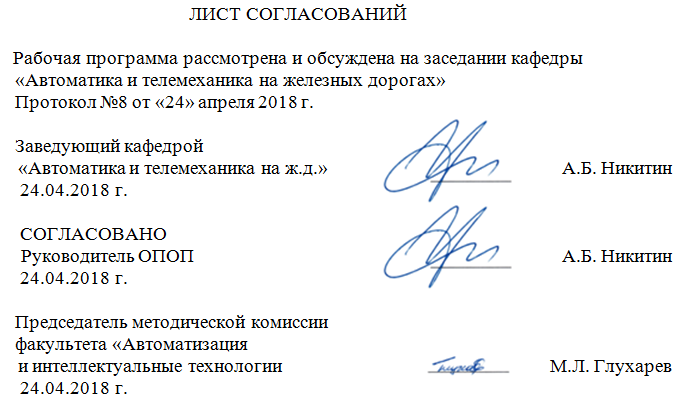 Рабочая программа составлена в соответствии с ФГОС ВО, утвержденным «17» октября 2016 г., приказ № 1296 по специальности 23.05.05 «Системы обеспечения движения поездов», по дисциплине «Микропроцессорные информационно-управляющие системы 2» (Б1.Б.36.2).Целью преподавания дисциплины «Микропроцессорные информационно-управляющие системы 2» является обучение студентов методам и средствам безопасного управления движением поездов на железнодорожных станциях с использованием автоматических и телемеханических систем.Для достижения поставленных целей решаются следующие задачи:- формирование у обучающихся знаний по архитектуре промышленных компьютеров, использованию математических описаний объектов управления;- использование способов применения аппаратной и программной избыточности для построения безопасных МП СЖАТ;- обучение студентов использованию полученных знаний на практике.2. Перечень планируемых результатов обучения по дисциплине, соотнесенных с планируемыми результатами освоения основной профессиональной образовательной программыПланируемыми результатами обучения по дисциплине являются: приобретение знаний, умений, навыков и/или опыта деятельности.В результате освоения дисциплины обучающийся должен:Знать: общие принципы построения и структуры МП СЖАТ;интерфейсы пользователя для обработки дискретной и аналоговой информации;методы программной реализации многотактных автоматов.Уметь: использовать стандартные конкретные схемы;делать оценочные расчеты безотказности и безопасности МП СЖАТ;программировать платы расширения промышленных компьютеров.Владеть: методами синтеза безопасных систем МП СЖАТ;навыками применения знаний в области вычислительной техники и электроники  для разработки и внедрения технологических процессов в задачах автоматизации производственных процессов.Иметь: практические знания о построении безопасных микропроцессорных систем железнодорожной автоматики и телемеханики.Приобретенные знания, умения, навыки и/или опыт деятельности, характеризующие формирование компетенций, осваиваемые в данной дисциплине, позволяют решать профессиональные задачи, приведенные в соответствующем перечне по видам профессиональной деятельности в п. 2.4 общей характеристики основной профессиональной образовательной программы (ОПОП).Изучение дисциплины направлено на формирование следующих общепрофессиональных компетенций:способностью понимать сущность и значение информации в развитии современного информационного общества, сознавать опасности и угрозы, возникающие в этом процессе, соблюдать основные требования информационной безопасности, в том числе защиты государственной тайны и коммерческих интересов (ОПК-4);владением основными методами, способами и средствами получения, хранения и переработки информации, навыками работы с компьютером как средством управления информацией и автоматизированными системами управления базами данных (ОПК-5);способностью применять современные программные средства для разработки проектно-конструкторской и технологической документации (ОПК-9).Изучение дисциплины направлено на формирование следующих профессиональных компетенций (ПК), соответствующих виду профессиональной деятельности, на который ориентирована программа специалитета:проектно-конструкторская деятельность:готовностью к организации проектирования систем обеспечения движения поездов, способностью разрабатывать проекты систем, технологических процессов производства, эксплуатации, технического обслуживания и ремонта систем обеспечения движения поездов, средств технологического оснащения производства, готовностью разрабатывать конструкторскую документацию и нормативно-технические документы с использованием компьютерных технологий (ПК-11);способностью использовать информационные технологии при разработке новых устройств систем обеспечения движения поездов, ремонтного оборудования, средств механизации и автоматизации производства (ПК-12).Область профессиональной деятельности обучающихся, освоивших данную дисциплину, приведена в п. 2.1 общей характеристики ОПОП.Объекты профессиональной деятельности обучающихся, освоивших данную дисциплину, приведены в п. 2.2 общей характеристики ОПОП.3. Место дисциплины в структуре основной профессиональной образовательной программыДисциплина «Микропроцессорные информационно-управляющие системы 2» (Б1.Б.36.2) относится к базовой части и является обязательной.4. Объем дисциплины и виды учебной работыДля очной формы обучения: Для очно-заочной формы обучения:Для заочной формы обучения:5. Содержание и структура дисциплины5.1 Содержание дисциплины5.2 Разделы дисциплины и виды занятийДля очной формы обучения:Для очно-заочной формы обученияДля заочной формы обучения6. Перечень учебно-методического обеспечения для самостоятельной работы обучающихся по дисциплине7. Фонд оценочных средств для проведения текущего контроля успеваемости и промежуточной аттестации обучающихся по дисциплинеФонд оценочных средств по дисциплине «Микропроцессорные информационно-управляющие системы 2» является неотъемлемой частью рабочей программы и представлен отдельным документом, рассмотренным на заседании кафедры «Автоматика и телемеханика на железных дорогах» и утвержденным заведующим кафедрой.8. Перечень основной и дополнительной учебной литературы, нормативно-правовой документации и других изданий, необходимых для освоения дисциплины8.1 Перечень основной учебной литературы, необходимой для освоения дисциплины1. Кангин В.В. Аппаратные и программные средства систем управления – М. БИНОМ. Лаборатория знаний, 2010.-418с.2. Сапожников Вл.В. и др. Микропроцессорные системы централизации М, ГОУ «Учебно-методический центр по оборудованию на железнодорожном транспорте», 2008,-397с. 3. В.А. Прянишников Электроника – М.: Бином – Пресс, 2006.-414 с.8.2 Перечень дополнительной учебной литературы, необходимой для освоения дисциплины1. Сапожников В.В., Кравцов Ю.А., Сапожников Вл.В. Теория дискретных устройств железнодорожной автоматики, телемеханики и связи: Учебник для вузов ж.-д. транспорта/ Под ред. В.В. Сапожникова. - М.: УМК МПС, 2001.- 312с.2. Изолированные датчики тока и напряжения. – WWW. Tvelem @ lem. Com3. Аналого-цифровой преобразователь 5720 User 'S  Manual OCTAGON SYSTEMS CORPORATION. Micro PC.4. Аналого-цифровой преобразователь PCL -818 User 'S  Manyal  Advantech Co., ltd5. Александров Е.К., Грушвицкий Р.И.,  Куприянов М.С. и др. Микропроцессорные системы  (под редакцией Пузанкова Д.В.) – СПб: Политехника 2002.-939с.8.3 Перечень нормативно-правовой документации, необходимой для освоения дисциплиныАрхив журнала «Автоматика и телемеханика», где публикуются статьи на тему теории синтеза логических устройств: http://www.mathnet.ru/php/archive.phtml?jrnid=at&wshow=contents&option_lang=rus8.4 Другие издания, необходимые для освоения дисциплины1. В.М. Чухонин, Яковлев В.А. Программная реорганизация комбинационных схем на микроконтроллере К1-20. СПб: ПГУПС, 1995.-30с.2. В.М. Чухонин, Яковлев В.А., Булавский П.Е. Программная реализация последовательных схем на микроконтроллере К1-20. СПб: ПГУПС, 1997.-4с.9. Перечень ресурсов информационно-телекоммуникационной сети «Интернет», необходимых для освоения дисциплиныЭлектронная библиотека [Электронный ресурс]. – Режим доступа: http://e.lanbook.com. (для доступа к полнотекстовым документам требуется авторизация).  Электронная библиотека [Электронный ресурс]. – Режим доступа: http://ibooks.ru/ (для доступа к полнотекстовым документам требуется авторизация).  Личный кабинет обучающегося и электронная информационно-образовательная среда. [Электронный ресурс]. – Режим доступа: http://sdo.pgups.ru/  (для доступа к полнотекстовым документам требуется авторизация).  СЦБИСТ - железнодорожный форум. [Электронный ресурс]. – Режим доступа: http://scbist.com/ (для доступа к полнотекстовым документам требуется авторизация).10. Методические указания для обучающихся по освоению дисциплиныПорядок изучения дисциплины следующий:Освоение разделов дисциплины производится в порядке, приведенном в разделе 5 «Содержание и структура дисциплины». Обучающийся должен освоить все разделы дисциплины с помощью учебно-методического обеспечения, приведенного в разделах 6, 8 и 9 рабочей программы. Для формирования компетенций обучающийся должен представить выполненные типовые контрольные задания или иные материалы, необходимые для оценки знаний, умений, навыков и (или) опыта деятельности, предусмотренные текущим контролем (см. фонд оценочных средств по дисциплине).По итогам текущего контроля по дисциплине, обучающийся должен пройти промежуточную аттестацию (см. фонд оценочных средств по дисциплине).11. Перечень информационных технологий, используемых при осуществлении образовательного процесса по дисциплине, включая перечень программного обеспечения и информационных справочных системПеречень информационных технологий, используемых при осуществлении образовательного процесса по дисциплине «Станционные системы автоматики и телемеханики»:технические средства: мультимедийная лекционная аудитория; компьютерный класс кафедры «Автоматика и телемеханика на железных дорогах»;методы обучения с использованием информационных технологий: компьютерное тестирование; тестирование с помощью специализированного оборудования; аппаратно-программные комплексы; автоматизированные обучающие системы;Перечень Интернет-сервисов и электронных ресурсов:профессиональные и форумы www.scbist.com и www.scb.ucoz.ru.Кафедра «Автоматика и телемеханика на железных дорогах» обеспечена необходимым комплектом лицензионного программного обеспечения:C++Builder XE2 Professional new user (and Upgrade from Version 2007 or earlier) Named ESD;Flash PRO CS5 11 AcademicEdition License Level 2 2,500+ Russian Windos;GPSS Wold Академическая;Kaspersky BusinessSpace Security Russian Edition. 1500-2499 User 1 year Educational Renewal License;Multisim 10x stud;Office 2007 Russian OpenLicensePack NoLevel AcademicEdition;Office Professional Plus 2007 Russian OpenLicensePack NoLevel AcademicEdition;Office Standard 2010 Russian OpenLicensePack NoLevel AcademicEdition;Total Commander 7.x 101-200 User licence;WinRAR : 3.x : Standard Licence;WinRAR Standard Licence — для юридических лиц 500-999 лицензий (за 1 лицензию );Антиплагиат — Коллекция интернет-источников (25 млн.документов) на 3 года;Антиплагиат — Подключение к интернет-версии с возможностью создания собственной коллекции на 3 года;Антиплагиат — Подключение коллекции диссертаций Российской государственной библиотеки (700 тыс. документов);Электронный ключ USB (сетевой на 20 рабочих мест).12. Описание материально-технической базы, необходимой для осуществления образовательного процесса по дисциплинеМатериально-техническая база обеспечивает проведение всех видов учебных занятий, предусмотренных учебным планом по данному направлению и соответствует действующим санитарным и противопожарным нормам и правилам.Она содержит:Помещения для проведения лекционных занятий, укомплектованное техническими средствами обучения, служащими для представления учебной информации большой аудитории (мультимедийным проектором, аудиоаппаратурой, настенным экраном), в случае отсутствия в аудитории технических средств обучения для представления учебной информации используется переносной проектор и маркерная доска (стена). В качестве учебно-наглядных пособий выступает презентация.помещения для лабораторных  и практических занятий, укомплектованные специализированной учебной мебелью и техническими средствами обучения (лабораторными макетами и установками).»помещения для проведения групповых и индивидуальных консультаций, укомплектованных.помещения для проведения текущего контроля и промежуточной аттестации.помещения для самостоятельной работы аудитория 1-115-8, оснащены компьютерной техникой с возможностью подключения к сети «Интернет» с обеспечением доступа в электронно-образовательную среду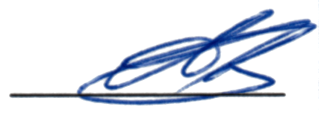 Вид учебной работыВсего часовСеместрВид учебной работыВсего часов8Контактная работа (по видам учебных занятий)4848в том числе:лекции (Л)1616практические занятия (ПЗ)1616лабораторные работы (ЛР)1616Самостоятельная работа (СРС) (всего)8787Контроль99Форма контроля знанийЗач., КРОбщая трудоемкость: час / з.е.144 / 4144 / 4Вид учебной работыВсего часовСеместрВид учебной работыВсего часов9Контактная работа (по видам учебных занятий)3232в том числе:лекции (Л)1616практические занятия (ПЗ)лабораторные работы (ЛР)1616Самостоятельная работа (СРС) (всего)103103Контроль99Форма контроля знанийЗач., КРОбщая трудоемкость: час / з.е.144 / 4144 / 4Вид учебной работыВсего часовКурсВид учебной работыВсего часов5Контактная работа (по видам учебных занятий)1414в том числе:лекции (Л)66практические занятия (ПЗ)44лабораторные работы (ЛР)44Самостоятельная работа (СРС) (всего)126126Контроль44Форма контроля знанийЗач., КРОбщая трудоемкость: час / з.е.144 / 4144 / 4№ п/пНаименование раздела дисциплиныНаименование раздела дисциплиныСодержание раздела1223Модуль 1. Программная реализация конечных автоматов.Модуль 1. Программная реализация конечных автоматов.Модуль 1. Программная реализация конечных автоматов.Модуль 1. Программная реализация конечных автоматов.1.1.Раздел 1. Программная реализация однотактных автоматовПрограммная реализация однотактных автоматов методами: отображения входного набора, адресных переходов.2.2.Раздел 2. Программная реализация многотактных автоматовПрограммная реализация многотактных автоматов: по граф – схеме, таблицах переходов/выходов, по булевым функциям.Модуль 2. Безопасные МП СЖАТМодуль 2. Безопасные МП СЖАТМодуль 2. Безопасные МП СЖАТМодуль 2. Безопасные МП СЖАТ3.3.Раздел 3. Структура и состав МП СЖАТИзвестные безопасные структуры МП СЖАТ. Безопасные схемы сравнения на элементах с симметричными отказами, оценка периода диагностирования для дублированной и троированной МП СЖАТ4.4.Раздел 4. Сопряжение МП СЖАТ с релейными элементамиБезопасные усилители типа: накопительный элемент с транспортной и емкостной развязками5.5.Раздел 5. Надежность программного обеспечения (ПО)Организация и структурные методы обеспечения надежности ПО. Тестирование программных реализаций конечных автоматов.Модуль 3. Обработка аналоговых сигналов с помощью АУПМодуль 3. Обработка аналоговых сигналов с помощью АУПМодуль 3. Обработка аналоговых сигналов с помощью АУПМодуль 3. Обработка аналоговых сигналов с помощью АУП6.6.Раздел 6. Измерения сигналов постоянного и переменного тока с использованием АУПАУП однополярных сигналов 5720 формы OCTAGON АУП биполярных сигналов PCL – 818 формы ADVANTECH7.7.Раздел 7. Изолированные датчики напряжения и токаИзмерительные трансформаторы напряжения и тока. Датчики на эффекте Холла фирмы TVELEM. Методы интегрирования при вычислении действующих значений напряжения и тока№ п/пНаименование раздела дисциплиныЛПЗЛРСРС1Раздел 1. Программная реализация однотактных автоматов388182Раздел 2. Программная реализация многотактных автоматов388203Раздел 3. Структура и состав МП СЖАТ2-104Раздел 4. Сопряжение МП СЖАТ с релейными элементами2-105Раздел 5. Надежность программного обеспечения (ПО)2-106Раздел 6. Измерения сигналов постоянного и переменного тока с использованием АУП2-107Раздел 7. Изолированные датчики напряжения и тока2-9ИТОГОИТОГО16161687№ п/пНаименование раздела дисциплиныЛПЗЛРСРС1Раздел 1. Программная реализация однотактных автоматов48262Раздел 2. Программная реализация многотактных автоматов38263Раздел 3. Структура и состав МП СЖАТ3-104Раздел 4. Сопряжение МП СЖАТ с релейными элементами2-105Раздел 5. Надежность программного обеспечения (ПО)2-106Раздел 6. Измерения сигналов постоянного и переменного тока с использованием АУП1-107Раздел 7. Изолированные датчики напряжения и тока1-11ИТОГОИТОГО1616103№ п/пНаименование раздела дисциплиныЛПЗЛРСРС1Раздел 1. Программная реализация однотактных автоматов222262Раздел 2. Программная реализация многотактных автоматов222263Раздел 3. Структура и состав МП СЖАТ2204Раздел 4. Сопряжение МП СЖАТ с релейными элементами-165Раздел 5. Надежность программного обеспечения (ПО)-186Раздел 6. Измерения сигналов постоянного и переменного тока с использованием АУП-107Раздел 7. Изолированные датчики напряжения и тока-10ИТОГОИТОГО644126№п/пНаименование разделаПеречень учебно-методического обеспечения1Раздел 1. Программная реализация однотактных автоматовВ.М. Чухонин, Яковлев В.А. Программная реорганизация комбинационых схем на микроконтроллере К1-20. СПб: ПГУПС, 1995.-30с.2Раздел 2. Программная реализация многотактных автоматовВ.М. Чухонин, Яковлев В.А., Булавский П.Е. Программная реализация последовательных схем на микроконтроллере К1-20. СПб: ПГУПС, 1997.-4с.3Раздел 3. Структура и состав МП СЖАТСапожников Вл.В. и др. Микропроцессорные системы централизации М, ГОУ «Учебно-методический центр по оборудованию на железнодорожном транспорте», 2008,-397с. 4Раздел 4. Сопряжение МП СЖАТ с релейными элементамиСапожников Вл.В. и др. Микропроцессорные системы централизации М, ГОУ «Учебно-методический центр по оборудованию на железнодорожном транспорте», 2008,-397с. 5Раздел 5. Надежность программного обеспечения (ПО)Сапожников Вл.В. и др. Микропроцессорные системы централизации М, ГОУ «Учебно-методический центр по оборудованию на железнодорожном транспорте», 2008,-397с. 6Раздел 6. Измерения сигналов постоянного и переменного тока с использованием АУПВ.А. Прянишников Электроника – М.: Бином – Пресс, 2006.-414 с.Изолированные датчики тока и напряжения. – WWW. Tvelem @ lem. ComАналого – цифровой преобразователь 5720 User 'S  Manyal OCTAGON SYSTEMS CORPORATION. Micro PC.7Раздел 7. Изолированные датчики напряжения и токаРазработчик программы, доцент______________А.А. Блюдов«02» апреля 2018 г.